Ozarks Transportation Organization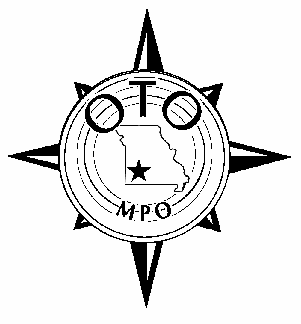 Bicycle-Pedestrian Advisory CommitteeRevised Agenda17 August 20103:00 – 4:30 p.m.Ozarks Transportation Organization
Busch Building – 2 West840 Boonville, Springfield, MissouriWelcome and IntroductionsApproval of Minutes from May 4, 2010 MeetingCurrent Needs per Each CommunityFunding Availability per Each CommunityOTO Bike/Ped Design GuidelinesOther BusinessAdjournSi usted necesita la ayuda de un traductor del idioma español, por favor comuníquese con la Sharon Davis al teléfono (417) 836-5442, cuando menos 48 horas antes de la junta. Persons who require special accommodations under the Americans with Disabilities Act or persons who require interpreter services (free of charge) should contact Sharon Davis at (417) 836-5442 at least 24 hours ahead of the meeting. If you need relay services please call the following numbers: 711 - Nationwide relay service; 1-800-735-2966 - Missouri TTY service; 1-800-735-0135 - Missouri voice carry-over service. OTO fully complies with Title VI of the Civil Rights Act of 1964 and related statutes and regulations in all programs and activities. For more information or to obtain a Title VI Complaint Form, see www.ozarkstransportation.org or call (417) 836-5442. 